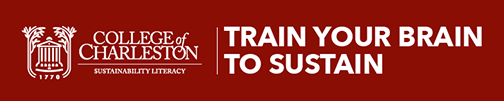 Position Announcement Sustainability Literacy Institute Faculty Development FellowAs part of the Quality Enhancement Plan (QEP): Sustainability Literacy as a Bridge to Addressing 21st Century Problems, the College of Charleston is conducting an internal search for four Faculty Fellows.  This announcement seeks applicants for the Faculty Development Fellow.Each Faculty Fellow will:Contribute to planning and assessment efforts for the Sustainability Literacy Institute (SLI)Receive a course release per semester and a $2000 stipend each summer Mentor a ½ time Graduate Assistant (GA) who will also support the Faculty Fellow in their dutiesThe Faculty Development Fellow is a 3-year renewable position.Duties:Recruit faculty to teach Sustainability Focused (SF) and Sustainability Related (SR) courses. This responsibility includes organizing and participating in two-day training seminars on teaching SF and SR courses, with seminars to be held each May.Provide resources and support for faculty to enhance their teaching and research of SF or SR courses/content. This responsibility includes: compiling materials such as case studies, readings, sustainability challenges, websites, book titles, and webinars; helping faculty find resources for research, including data sets, grants, and other funding; helping faculty disseminate knowledge both internally (campus) and externally (relevant communities), and creating a Faculty Sustainability Literacy discussion group.  Facilitate faculty exchanges between courses, departments, and schools to share expertise and research. Coordinate with Teaching, Learning and Technology and Addlestone Library on best teaching practices and disseminate these to faculty teaching SF or SR courses.To work with SLI summer research fellows in organizing a presentation of their research to the campus.Work with the Student Engagement Fellow to recruit faculty to participate in the Sustainability Literacy scholars program.Network with SLI Faculty Affiliates.Use existing SLI resources to help support grant proposals that are related to SLI. Participate in SLI meetings when appropriate/necessary.Coordinate with other Faculty Fellows to fulfill SLI tasks such as: Selecting Summer Research Fellows Identifying faculty to teach SF and SR courses and learning community courses Supporting student competitions and exhibitsMentoring SLI interns and student clubsTrack faculty attendance and participation at relevant QEP/SLI events and trainingsComplete necessary assessment and Annual Reports.It is expected that these duties will require approximately 10 hours of work per week a semester.  Summer commitment will vary from 3 to 5 hours per week with the ability to conference call/skype as appropriate.  Qualified candidates must possess either a master’s degree and three or more years of higher education experience, or a doctorate and two or more years of higher education experience.  Experience with sustainability literacy will be helpful.  Interested faculty should apply for this position only if they have the support of their department chair and dean.  Applicants interested in these positions should submit a cover letter and résumé to Dr. Divya Bhati in the Office for Institutional Effectiveness and Strategic Planning (bhatid@cofc.edu). Complete applications should be submitted no later than February 28th, 2017. Immediate questions can be submitted to Dr. Todd LeVasseur, QEP Director, at levasseurtj@cofc.edu. 